RAMMEAFTALE OM MEDIEINDKØB Denne rammeaftale samt tilhørende bilag om konsulentbistand (herefter benævnt “Rammeaftalen”), er indgået mellem:Sundhedsstyrelsen, Axel Heides Gade 1, 2300 København S, CVR nr. 12070918og<konsulentfirmaets navn, adresse, postnummer og by, CVR nr.> (herefter benævnt “Leverandøren”)Rammeaftalens genstandLeverandøren skal varetage medieindkøb i forbindelse med Sundhedsstyrelsens kampagner. De konkrete indkøb er beskrevet i Bilag 4, som udfyldt i forbindelse med den konkrete Delkontrakt.Leverandøren har leveringspligt, og kan ikke afslå at løse opgaver pålagt af Sundhedsstyrelsen, i det omfang at de falder ind under Rammeaftalen.Sundhedsstyrelsen garanterer ikke nogen minimumsomsætning på Rammeaftalen, men forpligter sig til eksklusivt at købe de omfattede ydelser gennem Rammekontrakten i dens løbetid.Leverandører på RammeaftalenRammeaftalen er indgået med følgende tre ligeværdige leverandører:<indsæt><indsæt><indsæt>Procedure for mini-udbud og indgåelse af DelkontrakterDelkontrakter vedrørende medieindkøb til en kampagne tildeles via mini-udbud, hvor tildelingskriteriet er det økonomisk mest fordelagtige tilbud.Til mini-udbud skal både Sundhedsstyrelsen og Leverandørerne anvende Bilag 4 som skabelon, samt overholdeformkravene i Bilag 4 og Rammekontrakten.For den enkelte Delkontrakt har Sundhedsstyrelsen afsat et fast beløb, indenfor hvilket Leverandørerne skal tilbyde den bedste løsningIndenfor rammen af den faste pris vægtes følgende underkriterier i prioriteret rækkefølge:Volumen og dækningsgrad indenfor målgrupperne,medieplanens strategi og plan for udførelse Sundhedsstyrelsen skal give Leverandørerne mindst en to ugers frist til at afgive tilbud på mini-udbud under Rammeaftalen.Såfremt en kampagne har behov for at blive gentaget, har Sundhedsstyrelsen ret, men ikke pligt, til at foretage supplerende køb hos den Leverandør som blev tildelt den oprindelige Delkontrakt i relation til kampagnen.Værdien af den samlede mængde supplerende køb, kan ikke overstige den oprindelige for Delkontrakten.Ved supplerede køb på en Delkontrakt, skal Sundhedsstyrelsen orientere de øvrige Leverandører på Rammeaftalen.Vederlag og faktureringLeverandøren modtager vederlag for Delkontrakterne jf. sine priser angivet i Bilag 4.Delkontrakter faktureres enten ved deres afslutning, eller ved milepæle aftalt i de enkelte Delkontrakter.Øvrige vilkår for vederlag og fakturering følger Bilag 1, pkt. 4. Bilag 1, pkt. 5 finder ikke anvendelse.LøbetidRammekontrakten er uopsigelig for både Sundhedsstyrelsen og Leverandøren i to år efter dens underskrift.Efter de to år kan Sundhedsstyrelsen eller Leverandøren opsige Rammeaftalen en måneds varsel.Såfremt Leverandøren vælger at opsige Rammeaftalen, kan Sundhedsstyrelsen vælge at fortsætte Rammeaftalen med de øvrige leverandører på den.Hvis Sundhedsstyrelsen vælger at opsige Rammeaftalen, så ophører den for alle parter.Tilknyttede repræsentanterLeverandøren har i Bilag 3 (eller i underbilag til dette) angivet hvilke nøglerepræsentanter der er tilbudt til Rammeaftalen.Øvrige vilkår for kvalifikationer og sikkerhed følger Bilag 1, pkt. 3.SamarbejdeLeverandørens tovholder på Rammeaftalen er: <indsæt navn og kontaktinfo>Sundhedsstyrelsens tovholder på Rammeaftalen er: <indsæt navn og kontaktinfo>Vilkår og bestemmelserLeverandøren tilkendegiver at have læst og accepteret Sundhedsstyrelsens Standardaftalevilkår (Bilag 1), der udgør en integreret del af Rammeaftalen og Delkontrakterne.I det omfang der er behov for at foretageændringer af Rammekontrakten eller en Delkontrakt kan dette ske såfremt samtlige parter til Rammekontrakten eller Delkontrakten er enige herom.Ændringer som konsekvens af lovgivning eller ændrede arbejdsgange i Sundhedsstyrelsen, kræver ikke Leverandørernes godkendelse, så længe de ikke ændrer væsentligt ved parternes rettigheder og pligter.Idet omfang der er modsigelser mellem Bilag 1 og nærværende Rammeaftale, så er det Rammeaftalen der har forrang.Bilag i denne aftaleRammeaftale – nærværende dokumentBilag 1 – Sundhedsstyrelsens StandardaftalevilkårBilag 2 – Sundhedsstyrelsens kravspecifikationBilag 3 – Leverandørens kravbesvarelseBilag 4 – Skabelon til mini-udbudBilag 5 – Tro og love erklæringerBilag 6 – UdbudsbekendtgørelseBilag 7 – UdbudsbetingelserBilag 8 – Spørgsmål & svar notatUnderskrifterDato:Dato:For Sundhedsstyrelsen:For <Leverandøren>:<Navn, læseligt><Navn, læseligt>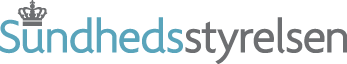 